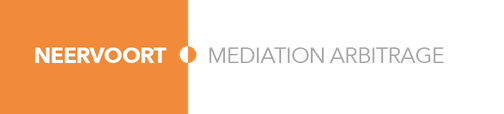 OVEREENKOMST  OM ÉÉN OF MEER GESCHILLEN OP TE LOSSEN DOOR MIDDEL VAN MEDIATION(partij A) , die woont in, en(Partij B), wonend in ……hierna samen kortweg aangeduid als de partijenen…………, als MfN registermediator werkzaam in……, hierna aangeduid als de mediatornemen bij het aangaan van deze overeenkomst het volgende in aanmerking:- - - Tussen de partijen zijn geschillen ontstaan  --Zij hebben zij daarvoor  de mediator al zodanig hebben benoemd, die deze benoeming heeft  aanvaard;en komen het volgende overeen:
1. Globale omschrijving van het geschil  Tussen de partijen bestaan één of meer geschillen, zoals hierboven kort beschreven;2. De MediationDe partijen en de mediator beloven zich in te spannen om het geschil/de geschillen op te lossen door middel van mediation volgens het Reglement van de Mediators federatie Nederland (MfN), zoals dat luidt op de datum van deze overeenkomst. Het reglement maakt in zijn geheel deel uit van deze overeenkomst. De partijen en de mediator verbinden zich tegenover elkaar tot alles waar zij volgens het reglement toe gehouden zijn.De partijen hebben een exemplaar van het Reglement en de Gedragsregels voor de MfN- registermediators van de mediator ontvangen.De Partijen geven de Mediator de opdracht om het communicatie- en onderhandelingsproces te begeleiden, zoals beschreven in het Reglement en de mediator accepteert deze opdracht.De Mediator is verantwoordelijk voor de begeleiding van het proces. De partijen zijn verantwoordelijk voor de inhoud van de gevonden oplossing. De Mediation begint op (datum). Vanaf dan zijn de bepalingen van deze overeenkomst en van het reglement volledig van toepassing.3. Vrijwilligheid  Deelname aan de mediation is vrijwillig. Iedere partij en de mediator mag de mediation  op elk gewenst moment beëindigen. De partijen zijn dan niet gebonden aan standpunten of   voorstellen die tijdens de mediation zijn ingenomen of gedaan.   Ook na het beëindigen van de mediation blijven de geheimhoudings- en    betalingsverplichtingen van de partijen zoals omschreven in punt 4 en 7 in stand.4. Geheimhouding   4.1 	 De mediator en de partijen verplichten zich tot de geheimhouding zoals omschreven in  artikel 7 en 10 van reglement. Die geheimhouding omvat ook alles wat de mediator vóór   de mediation en vóór de ondertekening van deze overeenkomst met de partijen individueel en  met andere betrokkenen heeft besproken. De afspraken over geheimhouding in deze   overeenkomst en nader uitgewerkt in het reglement, die partijen verplichten tot  geheimhouding, gelden als een zogenaamde bewijsovereenkomst in de zin van de Wet. (Artikel    7:900 lid 3  Burgerlijk Wetboek in samenhang met artikel 153 Wetboek van Burgerlijke  Rechtsvordering). Concreet betekent dit dat de mediator en de partijen geen informatie aan derden – met inbegrip van rechters en arbiters – mogen  geven over de mediation, over de standpunten die de partijen hebben ingenomen en de voorstellen die zij of de andere partij(en) tijdens de mediation hebben gedaan of over de informatie die zij hebben verstrekt, ongeacht of die informatie  rechtstreeks is verstrekt, indirect, mondeling of schriftelijk.  Deze verplichting geldt niet als en voor zover de betreffende partij buiten het kader van de mediation al aantoonbaar toegang had of had kunnen hebben tot die informatie. De mediator en de partijen zullen geen documenten beschikbaar stellen aan  derden – met inbegrip van rechters en arbiters – of deze op enige andere wijze noemen,  citeren, parafraseren of er op enige andere wijze een beroep op te doen als die documenten  tijdens of  in verband met de mediation door een partij beschikbaar zijn gesteld, getoond,  geciteerd of geparafraseerd. Deze verplichting geldt niet als en voor zover de betreffende partij buiten het kader van de mediation al aantoonbaar toegang had of had kunnen hebben tot die documenten.4.2	Wat ook de uitkomst van de mediation is, de partijen zullen bij beëindiging van de mediation samen overeenkomen of en in hoeverre het mediationtraject en de behaalde resultaten met anderen gedeeld kunnen worden. Dit zal schriftelijk worden vastgelegd. Als dat niet gebeurt blijft de in de mediation overeengekomen vertrouwelijkheid strikt van toepassing is. Tenzij anders wordt overeengekomen, vallen onder de vertrouwelijkheids beperkingen: A)deze overeenkomst, B) door wie de overeenkomst is beëindigd en C) de eventuele reden voor een dergelijke beëindiging.4.3	Als de partijen met elkaar betrokken zijn of raken bij een rechtszaak of andere procedure, is de enige informatie die is toegestaan over de mediation dat mediation heeft plaatsgevonden maar niet tot overeenstemming heeft geleid.4.4 	De mediator zorgt dat alle in punt 6 bedoelde derden die hij bij de mediation betrekt of daarover informeert, zich verbinden tot geheimhouding als omschreven in deze overeenkomst en het reglement. 4.5 	Als de mediator of personen, die als adviseur bij de mediation betrokken zijn geweest aansprakelijk wordt/worden gesteld in verband met hun beroepsuitoefening of als een tuchtklacht tegen hen wordt ingediend, worden zij ontheven van hun geheimhoudingsplicht voor zover dat nodig is om zich te verdedigen tegen zulke  aansprakelijkheidsclaims of tuchtklachten. 4.6 	De geheimhoudingsplicht van de mediator vervalt met betrekkingtot eventuele misdrijven of dreigende misdrijven.5.	     Bijzondere verplichtingen van de partijenNaast hetgeen, waartoe de partijen volgens het reglement verplicht zijn, beloven zij tegenover de mediator en tegenover elkaar:-zich te onthouden van acties of gedragingen die de mediation in ernstige mate bemoeilijken of belemmeren;-bereid te zijn naar elkaar te luisteren en te zoeken naar compromissen;-niet buiten de mediation met elkaar te onderhandelen over de kwesties, die onderwerp vormen van de mediation;-geen audio- of audiovisuele opnamen te maken van de mediation.6. DerdenDe mediator kan met toestemming van de partijen anderen bij de mediation toelaten of betrekken, hieronder mede te begrijpen Hulppersonen in de zin van het Reglement.7 Vergoeding en kostenDe werkzaamheden van de mediator zullen worden vergoed op basis van een tarief van € ……per uur exclusief btw. De vergoeding wordt berekend door het aantal gewerkte uren, inclusief eventuele gewerkte uren vóór de eerste mediation sessie, te vermenigvuldigen met het uurtarief.  De mediator zal de Partijen ook alle andere kosten die hij maakt in rekening kunnen brengen, zoals eventuele kosten voor het huren van vergaderruimte (anders dan in de eigen kantoorruimte van de mediator) en eventuele reiskosten. Reiskosten worden in rekening gebracht tegen EUR 0,50 per kilometer en reisuren tegen 50% van het uurtarief.  De vergoeding (vermeerderd met btw) en de kosten van de mediation zullen door de partijen worden betaald in de verhouding (Partij A    %  en Partij B    %).  De mediator legt een urenverantwoording over met daarin een specificatie van de tijdbesteding per uur of deel daarvan met daarbij vermeld de activiteit en de datum.De partijen dragen daarnaast ieder hun eigen kosten tenzij anders wordt afgesproken.7.4  	De partijen zullen ongeacht het verloop en het resultaat van de mediation de vergoeding en de kosten van de mediator en van de  mediation betalen.  De mediator zal [periodiek] factureren. De facturen worden binnen 30 dagen na factuurdatum betaald.8. Andere procedures 8.1 	Alle juridische of soortgelijke procedures tussen de partijen met betrekking tot het  onderwerp van de mediation of delen daarvan, die op de datum dat de mediation begint al aanhangig waren, worden door de partijen opgeschort voor de duur van de mediation met uitzondering van ptocedures tot bescherming van rechten. 8.2	De partijen beloven om voor de duur van de mediation geen procedure tegen elkaar te starten als bedoeld in artikel 8.1, met uitzondering van procedures tot bescherming van rechten. 8.3	Als een partij conservatoir of executoriaal beslag legt, of een andere procedure inleidt dan in punt 8.1 beschreven, is die Partij verplicht de mediator en de andere partij of partijen daarvan  binnen 24 uur na het nemen van een dergelijke actie daarvan op de hoogte te stellen.  9.  Vaststellingsovereenkomst, tussentijdse afspraken    	 Een tijdens de mediation bereikte minnelijke oplossing van het geschil zal tussen de  partijen schriftelijk worden vastgelegd in een vaststellingsovereenkomst.Tijdens de loop van de mediation tussen de partijen gemaakte afspraken binden henalleen als en voor zover deze schriftelijk tussen hen zijn overeengekomen. De partijen kunnen in zo`n overeenkomst bepalen dat deze afspraken hen niet binden als en zodra de mediation wordt beëindigd zonder vaststellingsovereenkomst.   10.  PrivacyIn het kader van de mediation is het noodzakelijk dat de mediator persoonsgegevens verwerken die relevant zijn voor de in punt 1 genoemde kwestie, door deze op te nemen in het dossier. Het kan daarbij ook gaan om gevoelige en/of bijzondere persoonsgegevens van partijen. Door ondertekening van deze overeenkomst geven partijen uitdrukkelijk toestemming aan de mediator om hun persoonsgegevens te verwerken in overeenstemming met de privacyverklaring van de mediator. De privacyverklaring is te vinden op ………….11. Geschillen  De partijen beloven dat als tussen hen een geschil ontstaat voortvloeiende uit een  overeenkomst zoals bedoeld in punt 8 of uit daarop voortbouwende overeenkomsten, te  zullen proberen deze op te lossen door middel van mediation volgens het reglement, zoals   dat luidt op de aanvangsdatum van die mediation en pas wanneer die mediation zonder   oplossing is beëindigd eventueel andere stappen te zetten, zoals het beginnen van een   gerechtelijke of andere procedure.12. Toepasselijk recht  Op deze overeenkomst is uitsluitend het Nederlandse recht van toepassing.  13. Toestemming Publicatie in vakbladen De partijen zijn stemmen ermee in dat deze mediation, waaronder ook een eventuele  vaststellingsovereenkomst/afsprakenlijst geanonimiseerd en in een niet op deze individuele kwestie of de partijen herleidbare vorm, onderwerp kan zijn van publicatie in vakbladen en kan worden gebruikt voor informatie- en  onderwijsdoeleinden en geven daarvoor toestemming.Het bovenstaande bevat alles wat tussen de partijen onderling en tussen hen en de mediator is overeengekomen, wat zij vandaag bekrachtigen met hun handtekening:(datum) te (plaats) Partij A			Partij B			 MediatorDeze overeenkomst wordt medeondertekend door de volgende personen, die zich daarmee jegens de partijen en elkaar ook verbinden tot geheimhouding als omschreven in artikel 4